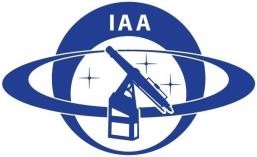 MEMBERSHIP SECRETARY REPORT 13 APRIL 2022The current membership stands at 202 members – comprising of:-195 Paid up Members - 154 Individual members & 41 family members &7 Ex Officio/Life members.27 new members have joined in the past year.Although, 20 didn’t renew their membership this year, considering that all the lectures have been held online, the current membership is encouraging being up on the previous year by 9 members.  Mary MackeyMembership Secretary